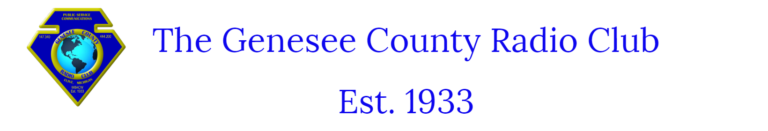 MINI-STATIC
12/29/2023NEWSLunch Bunch is the first Thursday of the month, Hill Road Grille, 2161 W Hill Rd Flint, MI 48507. On January 4th at 11:30 AM, just be there! In person meeting will be held January 16th at 7PM at at Holy Spirit Lutheran Church, 7234 Fenton Rd., Grand Blanc, MI. 48439.MEMBERSHIP DUES For 2024 are due by December 31, 2023!Go to W8ACW.org for mail in application or paypal!Welcome New MembersJohn King	KE8ZSG
James Long	KE8ZKT
Ted Tice		KE8ZRV
Ben Giovanelli	KE8ZRW
Andrew Brown	KE8ZSNThursday Night NetThe net begins each Thursday evening at 2000 and is a directed net.  One of our members serves as the Net Control Station.We talk about the club and everything else related to Amateur Radio so be sure to check us out on the 2 meter repeater:147.340Mhz + (100hz PL tone) oron the 70cm repeater444.200Mhz+ (107.2 PL tone)The repeaters are linked for this net.  All licensed amateurs are welcome.Sign up to be a Net Control Operator at  https://w8acw.org/home/net-information/December 2023 GCRC Thursday NetsNo infoNo one takes over Net Control!ECHOLINK is now available on the repeater! .		General Membership Meeting MinutesNo meeting held. Happy New Year!